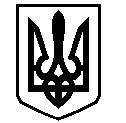 У К Р А Ї Н АВАСИЛІВСЬКА МІСЬКА РАДАЗАПОРІЗЬКОЇ ОБЛАСТІсьомого скликаннясорок перша (позачергова)  сесіяР І Ш Е Н Н Я  25 квітня 2019                                                                                                           №  3Про встановлення розміру ставки туристичного збору на території міста Василівка на 2019 рікКеруючись ст.26 Закону України «Про місцеве самоврядування в Україні», Податковим кодексом України № 2755-VI від 02 грудня 2010 року із змінами та доповненнями, cт. 64 Бюджетного кодексу України, Закону України «Про внесення змін до Податкового кодексу України та деяких інших законодавчих актів України щодо покращення адміністрування та перегляду ставок окремих податків і зборів» від 23 листопада 2018 року № 2628-VIII Василівська міська рада В И Р І Ш И Л А:	1. Затвердити Положення про туристичний збір у м. Василівка згідно додатку.	2. Встановити з 01 травня 2019 року ставку туристичного збору за кожну добу тимчасового розміщення особи у місцях проживання (ночівлі), визначених підпунктом 5.1 пункту 5 Положення про туристичний збір у м. Василівка, у розмірі 0,5 відсотків - для внутрішнього туризму та 5 відсотків - для в’їзного туризму від розміру мінімальної заробітної плати, встановленої законом на  1 січня звітного (податкового) року, для однієї особи за одну добу тимчасового розміщення.	3. Вважати таким, що втратило чинність з 01 травня 2019 р. рішення  сьомої сесії Василівської міської ради шостого скликання від 09 червня 2011 року № 21 «Про прийняття регуляторного акту «Про затвердження положення «Про туристичний збір».	4. Відділу юридичного забезпечення та організаційної роботи виконавчого апарату Василівської міської ради Василівської міської ради оприлюднити дане рішення в місцевих засобах масової інформації та на офіційному сайті Василівської міської ради .	5. Контроль за виконанням цього рішення покласти на постійну депутатську комісію міської ради з питань бюджету, фінансів, планування соціально-економічного розвитку міста.Міський голова                                                                                       Л.М.ЦибульнякЗАТВЕРДЖЕНОРішення сорок першої (позачергової) сесії Василівської  міської ради сьомого скликання           	25 квітня 2019 р. № 3Положення про туристичний збір у м. Василівка	1. Загальні положення	1.1.  Положення про туристичний збір у м. Василівка (далі – Положення) розроблено на підставі ст. 268 Податкового кодексу України № 2755-VI від 02.12.2010 року зі змінами та доповненнями, Закону України «Про внесення змін до Податкового кодексу України та деяких інших законодавчих актів України щодо покращення адміністрування та перегляду ставок окремих податків і зборів» від 23.11.2018 року № 2628-VIII, Бюджетного кодексу України, п.24 ч.1 ст.26, ч.1 ст.59, ч.1 ст.69 Закону України “Про місцеве самоврядування в Україні” № 280/97- ВР від 21.05.1997р. зі змінами та доповненнями та визначає порядок справляння туристичного збору на території міста.Це Положення є обов’язковим до виконання  юридичними та фізичними особами на території м. Василівка Запорізької області.	1.2. Внутрішній туризм для цілей розділу XII «Податок на майно» Податкового кодексу України - переміщення в межах території України громадян України та/або осіб, які постійно проживають на території України, в пізнавальних, професійно-ділових чи інших цілях.	В’їзний туризм для цілей розділу XII «Податок на майно» Податкового кодексу України - прибуття на територію України та/або переміщення в межах території України осіб, які постійно не проживають на території України, в пізнавальних, професійно-ділових чи інших цілях.	1.3. Туристичний збір – це місцевий збір, кошти від якого зараховуються до місцевого бюджету.	2. Платники збору	2.1. Платниками збору є громадяни України, іноземці, а також особи без громадянства, які прибувають на територію адміністративно-територіальної одиниці, на якій діє рішення  Василівської міської ради про встановлення туристичного збору, та тимчасово розміщуються у місцях проживання (ночівлі), визначених підпунком 5.1 пункту 5 цього Положення.	2.2. Платниками збору не можуть бути особи, які:	а) постійно проживають, у тому числі на умовах договорів найму, у місті Василівка;	б) особи визначені підпунктом “в” підпункту 14.1.213 пункту 14.1 статті 14 Податкового кодексу України, які прибули у відрядження або тимчасово розміщуються у місцях проживання (ночівлі), визначених підпунктом “б” підпунктом 5.1 пункту 5 цього Положення, що належать фізичним особам на праві власності або на праві користування за договором найму;	в) інваліди, діти-інваліди та особи, що супроводжують інвалідів I групи або дітей-інвалідів (не більше одного супроводжуючого);	г) ветерани війни;	д) учасники ліквідації наслідків аварії на Чорнобильській АЕС;	ж) діти віком до 18 років;    з) члени сім’ї фізичної особи першого та/або другого ступеню споріднення, визначені відповідно до підпункту 14.1.263 пункту 14.1 статті 14 Податкового кодексу України, які тимчасово розміщуються такою фізичною особою у місцях проживання (ночівлі), визначених підпунктом “б”  підпунктом 5.1 пункту 5 цього Положення, що належать їй на праві власності або на праві користування за договором найму.	3. Ставка збору	3.1. Ставка туристичного збору встановлюється за кожну добу тимчасового розміщення особи у місцях проживання (ночівлі), визначених підпунктом 5.1 пункту 5 цього Положення, у розмірі 0,5 відсотка - для внутрішнього туризму та 5 відсотків - для в’їзного туризму від розміру мінімальної заробітної плати, встановленої законом на 1 січня звітного (податкового) року, для однієї особи за одну добу тимчасового розміщення.	4. База справляння збору	4.1. Базою справляння збору є загальна кількість діб тимчасового розміщення у місцях проживання (ночівлі), визначених підпунктом 5.1 пункту 5 цього Положення.	5. Податкові агенти та місця проживання (ночівлі)	5.1. Справляння збору може здійснюватися з тимчасового розміщення у таких місцях проживання (ночівлі):	а) готелі, кемпінги, мотелі, гуртожитки для приїжджих, хостели, та інші заклади готельного типу, 	б) житловий будинок, прибудова до житлового будинку, квартира, котедж, кімната, садовий будинок, дачний будинок, будь-які інші об’єкти, що використовуються для тимчасового проживання (ночівлі).	5.2. Справляння збору може здійснюватися такими податковими агентами:	а) юридичними особами, філіями, відділеннями, іншими відокремленими підрозділами юридичних осіб згідно з підпунктом 7.2 пункту 7 цього Положення, фізичними особами - підприємцями, які надають послуги з тимчасового розміщення осіб у місцях проживання (ночівлі), визначених підпунктом 5.1 пункту 5 цього Положення;	б) квартирно-посередницькими організаціями, які направляють неорганізованих осіб з метою їх тимчасового розміщення у місцях проживання (ночівлі), визначених підпунктом "б" підпункту 5.1 пункту 5 цього Положення, що належать фізичним особам на праві власності або на праві користування за договором найму;	Перелік податкових агентів та інформація про них розміщуються та оприлюднюються на офіційному веб-сайті Василівської міської ради.	6. Особливості справляння збору	6.1. Платники збору сплачують суму збору авансовим внеском перед тимчасовим розміщенням у місцях проживання (ночівлі) податковим агентам, які справляють збір за ставками, у місцях справляння збору та з дотриманням інших вимог, визначених рішенням Василівської міської ради.	За один і той самий період перебування платника збору на території однієї адміністративно-територіальної одиниці, на якій встановлено туристичний збір, повторне справляння збору, вже сплаченого таким платником збору, не допускається.	6.2. Особа здійснює тимчасове розміщення платника збору у місцях проживання (ночівлі), що належать такій особі на праві власності або на праві користування, виключно за наявності у платника збору документа, що підтверджує сплату ним туристичного збору відповідно до Податкового кодексу України та рішення Василівської міської ради.	6.3. У разі дострокового залишення особою, яка сплатила туристичний збір, території адміністративно-територіальної одиниці, на якій встановлено туристичний збір, сума надмірно сплаченого збору підлягає поверненню такій особі у встановленому Податковим кодексом України порядку.	7. Порядок сплати збору	7.1. Податкові агенти сплачують збір за своїм місцезнаходженням щоквартально, у визначений для квартального звітного (податкового) періоду строк та відповідно до податкової декларації за звітний (податковий) квартал, або авансовими внесками до 30 числа (включно) кожного місяця (у лютому - до 28 (29) включно) на підставі рішення Василівської міської ради.	Податкові агенти, які сплачують збір авансовими внесками, відображають у податковій декларації за звітний (податковий) квартал суми нарахованих щомісячних авансових внесків. При цьому остаточна сума збору, обчислена відповідно до податкової декларації за звітний (податковий) квартал (з урахуванням фактично внесених авансових платежів), сплачується такими податковими агентами у строки, визначені для квартального звітного (податкового) періоду.	7.2. Податковий агент, який має підрозділ без статусу юридичної особи, що надає послуги з тимчасового розміщення у місцях проживання (ночівлі) не за місцем реєстрації такого податкового агента зобов’язаний зареєструвати такий підрозділ як податкового агента туристичного збору в органі державної податкової служби за місцезнаходженням підрозділу.7.3. Базовий податковий (звітний) період дорівнює календарному кварталу.	8. Податковий обов’язок 	8.1. Податковим обов’язком визначається обов’язок платника сплатити суму податку в порядку і строки, визначені Податковим кодексом України та цим Положенням.	8.2. Податковий обов’язок виникає у платника за кожним податком і збором.	8.3. Податковим обов’язком є безумовним і першочерговим стосовно інших неподаткових обов’язків платника податків, крім випадків передбачених Податковим кодексом України.	8.4. Виконання податкового обов’язку може здійснюватися платником податку самостійно або за допомогою свого представника чи податкового агента.	8.5. Відповідальність за невиконання або неналежне виконання податкового обов’язку несе платник податку, крім випадку, визначених Податковим кодексом України.	9. Контроль	9.1. Контроль за дотриманням вимог податкового законодавства у частині справляння туристичного збору здійснює Головне управління ДФС у Запорізькій області.Секретар ради                                                                                               О.Г.Мандичев